WILLKOMMEN IN BERLIN!          ΉΡΘΕ Η ΩΡΑ ΝΑ ΓΝΩΡΙΣΟΥΜΕ ΤΟ ΒΕΡΟΛΙΝΟΜΠΕΣ ΣΤΟ LINK: http://linoit.com/users/zouzaneas/canvases/BerlinΜΠΟΡΕΙΣ ΝΑ ΜΕΤΑΚΙΝΕΙΣ ΤΟΝ ΠΙΝΑΚΑ ΓΙΑ ΝΑ ΔΙΑΒΑΣΕΙΣ ΟΛΑ ΤΑ ΚΕΙΜΕΝΑ ΜΕ TΟ ΠΟΝΤΙΚΙ ΠΟΥ ΜΕΤΑΤΡΕΠΕΤΑΙ ΣΕ «ΧΕΡΑΚΙ». ΔΙΑΒΑΣΕ ΠΡΩΤΑ ΠΡΟΣΕΚΤΙΚΑ ΤΙΣ ΠΛΗΡΟΦΟΡΙΕΣ ΓΙΑ ΤΑ ΑΞΙΟΘΕΑΤΑ ΚΑΙ ΤΗΝ ΙΣΤΟΡΙΑ ΤΗΣ ΠΡΩΤΕΥΟΥΣΑΣ ΤΗΣ ΓΕΡΜΑΝΙΑΣΔΕΣ ΤΟ ΒΙΝΤΕΟ “DEUTSCH BERLIN” ΚΑΙ ΔΙΑΒΑΖΕ ΠΑΡΑΛΛΗΛΑ ΤΙΣ ΕΠΕΞΗΓΗΣΕΙΣ ΤΟΥ ΔΙΠΛΑ. ΚΑΝΕ ΠΑΥΣΕΙΣ ΣΤΟ ΒΙΝΤΕΟ ΜΕΤΑ ΑΠΟ ΚΑΘΕ ΑΞΙΟΘΕΑΤΟ ΚΑΙ ΔΙΑΒΑΖΕ ΤΙΣ ΕΠΕΞΗΓΗΣΕΙΣ.ΣΤΟ ΤΕΛΟΣ ΚΑΝΕ ΤΗΝ ΑΣΚΗΣΗ ΑΝΤΙΣΤΟΙΧΙΣΗΣ ΚΑΤΩ.ΚΑΙ ΕΝΑ ΒΙΝΤΕΟ ΔΩΡΟ: ΤΟ ΒΕΡΟΛΙΝΟ ΑΠΟ ΨΗΛΑ!ΜΟΝΟ ΑΦΟΥ ΕΧΕΙΣ ΔΙΑΒΑΣΕΙ ΓΙΑ ΤΑ ΑΞΙΟΘΕΑΤΑ ΚΑΝΕ ΤΗΝ ΕΡΓΑΣΙΑ ΜΕ ΤΟ ΣΧΗΜΑ ΛΕΞΕΩΝ – WORDART (ΔΕΣ ΕΡΓΑΣΙΕΣ).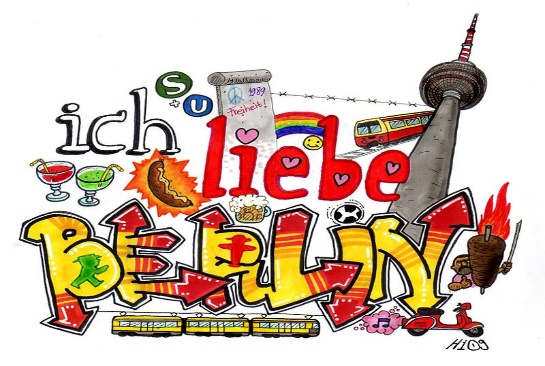 